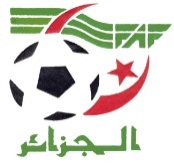 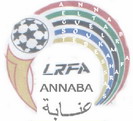 DIRECTION TECHNIQUE NATIONALEDirection technique REGIonale annabaDEBUT  DE STAGE GB NIVEAU 2 MODULE 2	  LRFANNABA  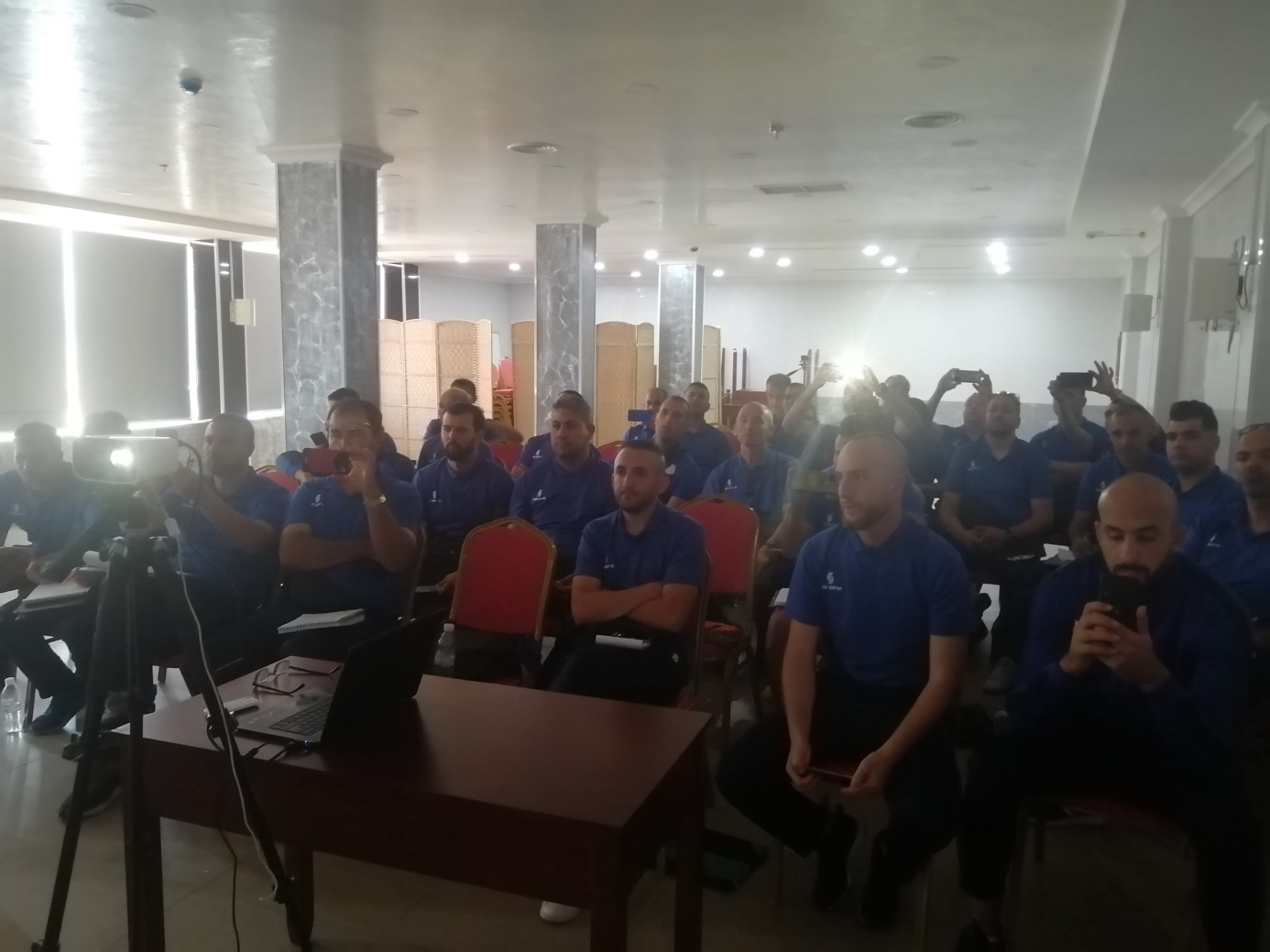 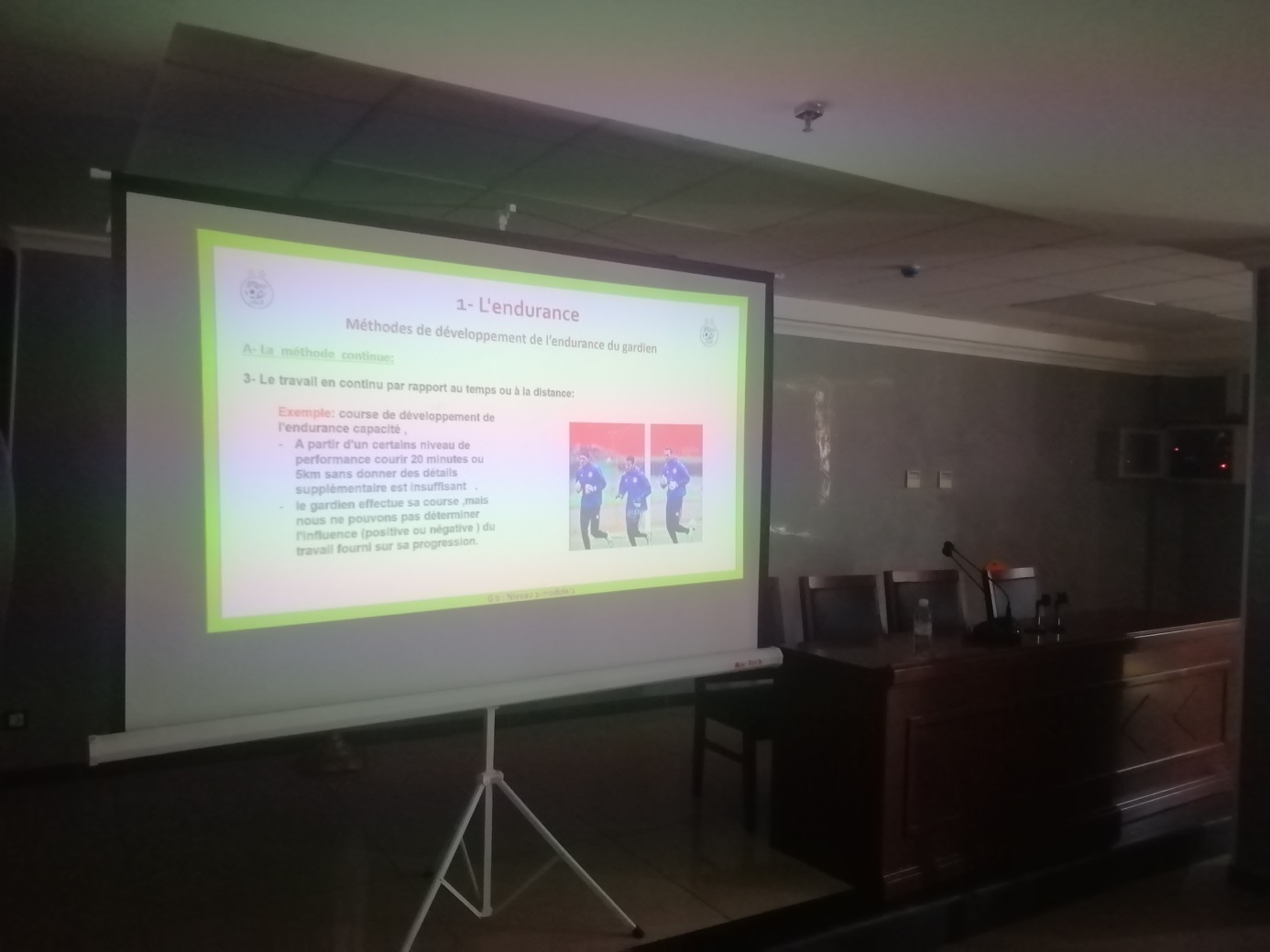 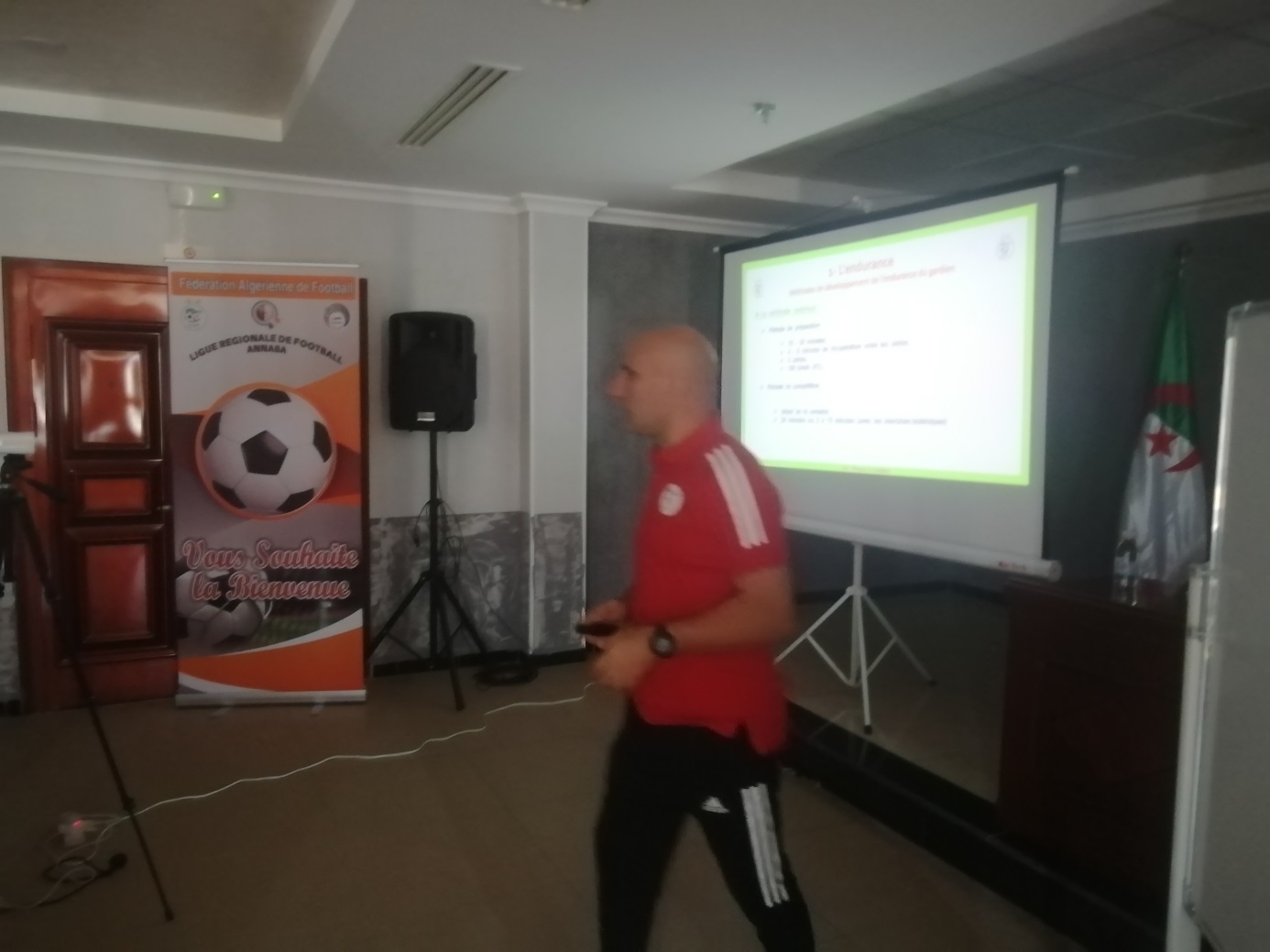 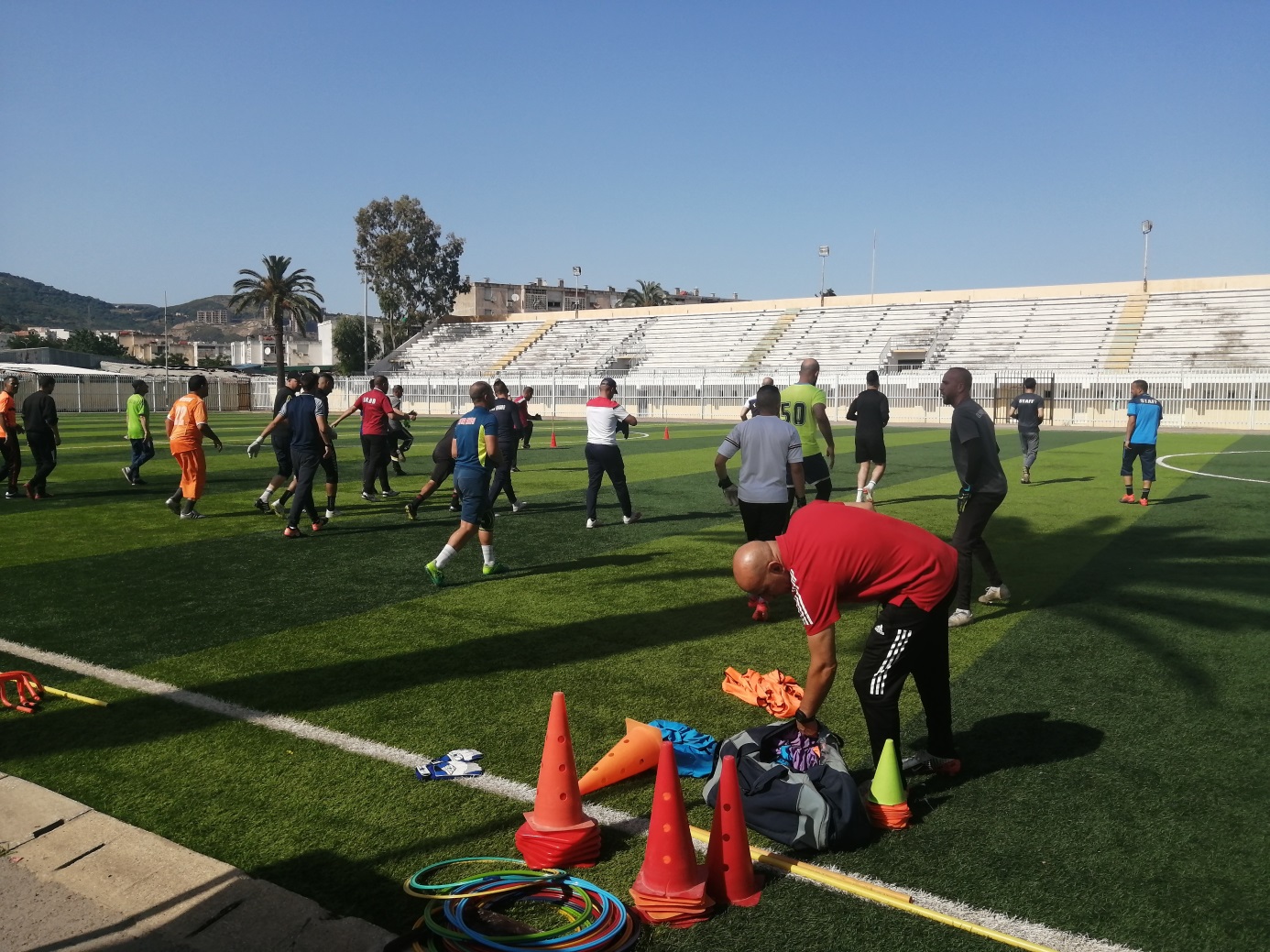 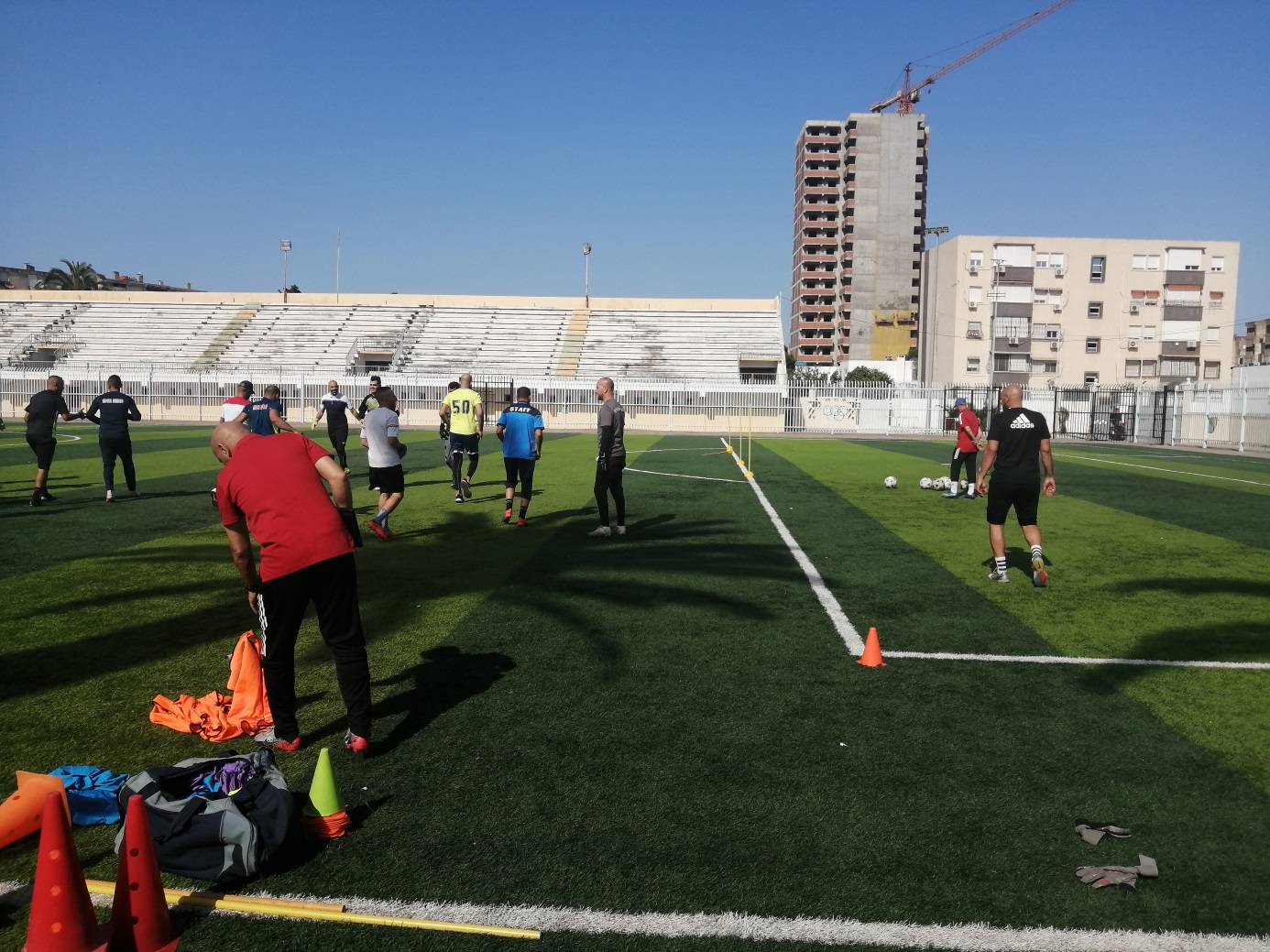 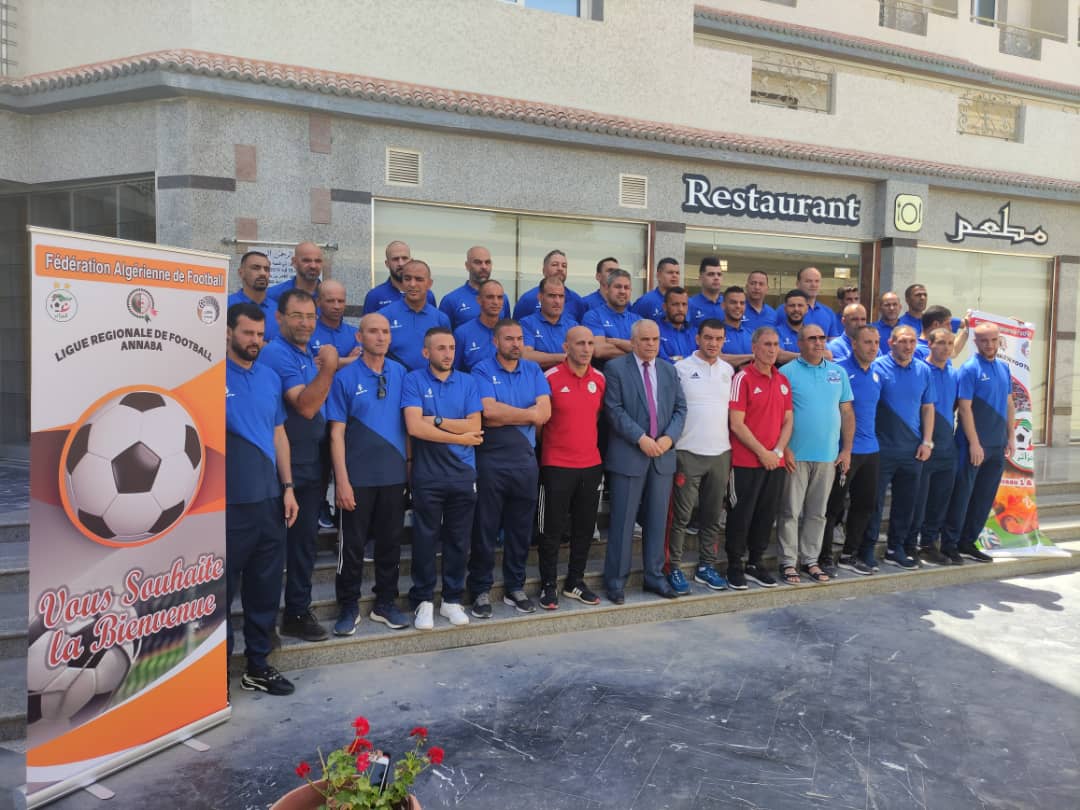 